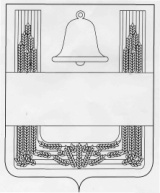 	               Совет   депутатов сельского поселения                                          Хлевенский  сельсовет          Хлевенского муниципального района  Липецкой области                      Восемнадцатая  сессия  шестого созываРЕШЕНИЕ2 сентября 2021года                         с.Хлевное                                                 №35                                О внесении изменений в Правила              землепользования и застройки сельского поселения Хлевенский сельсовет Хлевенского муниципального района Липецкой области   Рассмотрев проект  изменений в Правила землепользования и застройки  сельского поселения Хлевенский сельсовет Хлевенского муниципального района Липецкой области, руководствуясь Градостроительным кодексом Российской Федерации, Уставом сельского поселения Хлевенский  сельсовет, учитывая результаты проведения публичных слушаний, Совет депутатов сельского поселенияР Е Ш И Л:         1.Принять изменения в  Правила  землепользования и застройки сельского поселения Хлевенский сельсовет Хлевенского муниципального района Липецкой области, утвержденные решением Совета депутатов сельского поселения Хлевенский  сельсовет Хлевенского муниципального района Липецкой области  от 23.03.2018 года №88(с изменениями от 17.08.2018 года №102, от 22.07.2019 года №128, от 16.12.2019 года №140,от 16.03.2020 года №156,  от 24.08.2020 года №175, от 06.11.2020 года №10).      2.Направить изменения в Правила  землепользования и застройки сельского поселения Хлевенский  сельсовет Хлевенского муниципального района Липецкой области главе сельского поселения Хлевенский сельсовет Хлевенского муниципального района Липецкой области для подписания и опубликования.         3.Настоящее решение  вступает в силу со дня его официального опубликования.Председатель Совета депутатов сельского поселения Хлевенский  сельсовет                                                                             Д.Л.ПожидаевПриложение к  решению Совета депутатов№35 от 2.09.2021 г. сельского поселения Хлевенский  сельсовет Хлевенского муниципального района  Липецкой области«О внесении изменений в Правила землепользования и застройки сельского поселения Хлевенский сельсовет Хлевенскогомуниципального района Липецкой области»ИЗМЕНЕНИЯв  правила землепользования и застройки сельского поселения Хлевенский  сельсовет ХЛЕВЕНСКОГО муниципального района Липецкой областиСтатья 1.Внести в Правила землепользования и застройки сельского поселения Хлевенский сельсовет Хлевенского муниципального района Липецкой области, утвержденные решением Совета депутатов  от 23.03.2018 года  №  88(с изменениями от17.08.2018года №102, от 22.07.2018года №128, от 16.12.2019 года №140, от 16.03.2020 года №156от 24.08.2020 года №175, от 06.11.2020 №10) следующие изменения: 1Часть 3 Градостроительные регламенты, ст.3 Перечень территориальных зон на территории сельского поселения Хлевенский сельсовет п.1 Жилые зоны изложить в новой редакции:.Индекс зоны Ж 1 Зоны индивидуальной застройкиОсновные виды разрешенного использованияУсловно разрешенные виды использования2.Карту Правил землепользования и застройки сельского поселения  Хлевенский  сельсовет Хлевенского муниципального района Липецкой области, карту градостроительного зонирования  с. Хлевное с границами зон с особыми условиями территорий, изложить в новой редакции: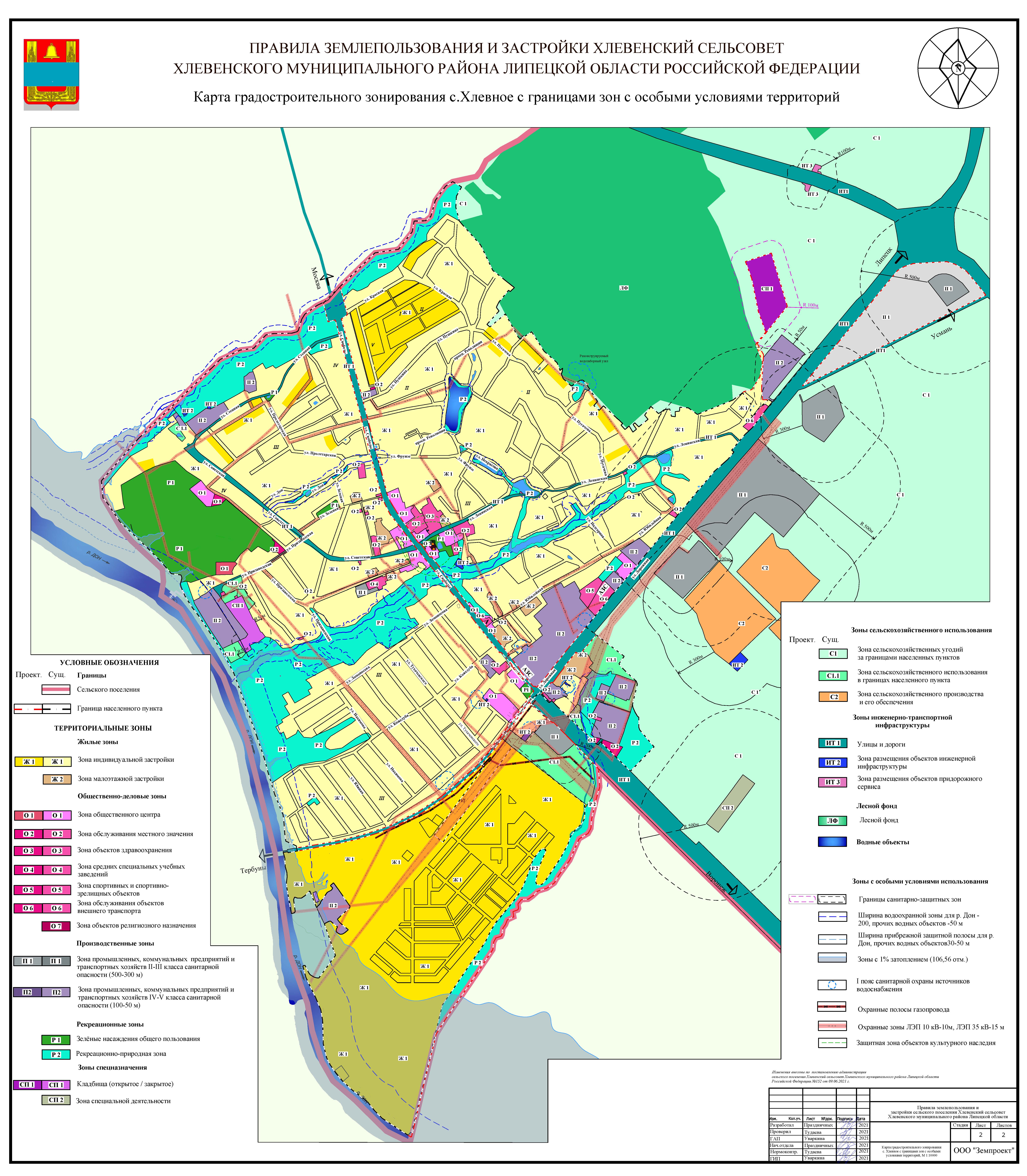 Статья 2.Настоящий нормативный правовой акт  вступает в силу со дня официального опубликования.Глава администрации сельского  поселенияХлевенский сельсовет                                                                                     А. В. Пожидаев№Виды  разрешенного использованияВиды  разрешенного использованияВиды  разрешенного использованияВиды  разрешенного использованияВиды  разрешенного использованияВиды  разрешенного использованияВиды  разрешенного использованияпредельные (минимальные и (или) максимальные) размеры земельных участков, предельные параметры разрешенного строительства, реконструкции объектов капитального строительствапредельные (минимальные и (или) максимальные) размеры земельных участков, предельные параметры разрешенного строительства, реконструкции объектов капитального строительствапредельные (минимальные и (или) максимальные) размеры земельных участков, предельные параметры разрешенного строительства, реконструкции объектов капитального строительствапредельные (минимальные и (или) максимальные) размеры земельных участков, предельные параметры разрешенного строительства, реконструкции объектов капитального строительствапредельные (минимальные и (или) максимальные) размеры земельных участков, предельные параметры разрешенного строительства, реконструкции объектов капитального строительствапредельные (минимальные и (или) максимальные) размеры земельных участков, предельные параметры разрешенного строительства, реконструкции объектов капитального строительствапредельные (минимальные и (или) максимальные) размеры земельных участков, предельные параметры разрешенного строительства, реконструкции объектов капитального строительствапредельные (минимальные и (или) максимальные) размеры земельных участков, предельные параметры разрешенного строительства, реконструкции объектов капитального строительства№Основные видыОсновные видыОсновные видыОсновные видыВспомогательные видыВспомогательные видыВспомогательные видыпредельные (минимальные и (или) максимальные) размеры земельных участковпредельные (минимальные и (или) максимальные) размеры земельных участковминимальные отступы от границ земельных участковпредельное количество этажей, предельная высота зданий, строений, сооружениймаксимальный процент застройки в границах земельного участкаиные параметрыограничения использования земельных участков и объектов капитального строительстваограничения использования земельных участков и объектов капитального строительства№Наименованиевида разрешенного использованияземельного  участкаОписание вида разрешенного использования земельного участкаОписание вида разрешенного использования земельного участкаОписание вида разрешенного использования земельного участкаНаименование вида разрешенного использования земельного участкаОписание вида разрешенного использования земельного участкаОписание вида разрешенного использования земельного участкапредельные (минимальные и (или) максимальные) размеры земельных участковпредельные (минимальные и (или) максимальные) размеры земельных участковминимальные отступы от границ земельных участковпредельное количество этажей, предельная высота зданий, строений, сооружениймаксимальный процент застройки в границах земельного участкаиные параметрыограничения использования земельных участков и объектов капитального строительстваограничения использования земельных участков и объектов капитального строительства1Для индивидуального жилищного строительства (код 2.1)Размещение индивидуального жилого дома (дом, пригодный для постоянного проживания, высотой не выше трех надземных этажей);выращивание плодовых, ягодных, овощных, бахчевых или иных декоративных или сельскохозяйственных кулразмещение индивидуальных гаражей и подсобных сооруженийьтур;размещение индивидуальных гаражей и подсобных сооруженийРазмещение индивидуального жилого дома (дом, пригодный для постоянного проживания, высотой не выше трех надземных этажей);выращивание плодовых, ягодных, овощных, бахчевых или иных декоративных или сельскохозяйственных кулразмещение индивидуальных гаражей и подсобных сооруженийьтур;размещение индивидуальных гаражей и подсобных сооруженийРазмещение индивидуального жилого дома (дом, пригодный для постоянного проживания, высотой не выше трех надземных этажей);выращивание плодовых, ягодных, овощных, бахчевых или иных декоративных или сельскохозяйственных кулразмещение индивидуальных гаражей и подсобных сооруженийьтур;размещение индивидуальных гаражей и подсобных сооруженийНе подлежат установлениюНе подлежат установлениюНе подлежат установлениюМинимальный размер – 600 кв.мМаксимальный - 3000 кв.м.Минимальный размер – 600 кв.мМаксимальный - 3000 кв.м.3,0 мПредельное количество этажей – 360%Минимальный отступ от красной линии  - 6 м.;До границы соседнего приквартирного участка расстояния по санитарно-бытовым условиям должны быть не менее: от усадебного, однодвухквартирного и блокированного дома — 3 м; от постройки для содержания скота и птицы — 4 м; от других построек (бани, гаража и др.) — 1 м; от стволов высокорослых деревьев — 4 м; среднерослых — 2 м; от кустарника — 1 м.Высота забора не более 1.8 м  для сплошного, отступ 1 м,. сетка – рабица- 1,2 м, отступ 0.5 мОграничения использования земельных участков и объектов капитального строительства, устанавливаемые в соответствии с законодательством Российской Федерации, указаны в гл.2 ст.1-7настоящих Правил с учетом отображенных на карте градостроительного зонирования границ зон с особыми условиями использования территорий.Ограничения использования земельных участков и объектов капитального строительства, устанавливаемые в соответствии с законодательством Российской Федерации, указаны в гл.2 ст.1-7настоящих Правил с учетом отображенных на карте градостроительного зонирования границ зон с особыми условиями использования территорий.2Для ведения личного подсобного хозяйства (приусадебный земельный участок) (код 2.2)Размещение жилого дома, указанного в описании вида разрешенного использования с кодом 2.1;производство сельскохозяйственной продукции;размещение гаража и иных вспомогательных сооружений;содержание сельскохозяйственных животныхРазмещение жилого дома, указанного в описании вида разрешенного использования с кодом 2.1;производство сельскохозяйственной продукции;размещение гаража и иных вспомогательных сооружений;содержание сельскохозяйственных животныхРазмещение жилого дома, указанного в описании вида разрешенного использования с кодом 2.1;производство сельскохозяйственной продукции;размещение гаража и иных вспомогательных сооружений;содержание сельскохозяйственных животныхХранение автотранспорта (код 2.7.1)Размещение отдельно стоящих и пристроенных гаражей, в том числе подземных, предназначенных для хранения автотранспорта, в том числе с разделением на машино-места, за исключением гаражей, размещение которых предусмотрено содержанием вида разрешенного использования с кодом 4.9Размещение отдельно стоящих и пристроенных гаражей, в том числе подземных, предназначенных для хранения автотранспорта, в том числе с разделением на машино-места, за исключением гаражей, размещение которых предусмотрено содержанием вида разрешенного использования с кодом 4.9Минимальный размер – 100 кв.мМаксимальный - 5000 кв.м.Минимальный размер – 100 кв.мМаксимальный - 5000 кв.м.3,0 мПредельное количество этажей – 360%Минимальный отступ от красной линии  - 6 м.;До границы соседнего приквартирного участка расстояния по санитарно-бытовым условиям должны быть не менее: от усадебного, однодвухквартирного и блокированного дома — 3 м; от постройки для содержания скота и птицы — 4 м; от других построек (бани, гаража и др.) — 1 м; от стволов высокорослых деревьев — 4 м; среднерослых — 2 м; от кустарника — 1 м.Высота забора не более 1.8 м  для сплошного, отступ 1 м,. сетка – рабица- 1,2 м, отступ 0.5 мОграничения использования земельных участков и объектов капитального строительства, устанавливаемые в соответствии с законодательством Российской Федерации, указаны гл. 2 ст.1-7 настоящих Правил с учетом отображенных на карте градостроительного зонирования границ зон с особыми условиями использования территорий.Ограничения использования земельных участков и объектов капитального строительства, устанавливаемые в соответствии с законодательством Российской Федерации, указаны гл. 2 ст.1-7 настоящих Правил с учетом отображенных на карте градостроительного зонирования границ зон с особыми условиями использования территорий.3Блокированная жилая застройка (код 2.3)Размещение жилого дома, не предназначенного для раздела на квартиры, имеющего одну или несколько общих стен с соседними жилыми домами (количеством этажей не более чем три, при общем количестве совмещенных домов не более десяти и каждый из которых предназначен для проживания одной семьи, имеет общую стену (общие стены) без проемов с соседним блоком или соседними блоками, расположен на отдельном земельном участке и имеет выход на территорию общего пользования (жилые дома блокированной застройки); разведение декоративных и плодовых деревьев, овощных и ягодных культур; размещение индивидуальных гаражей и иных вспомогательных сооружений; обустройство спортивных и детских площадок, площадок отдыхаРазмещение жилого дома, не предназначенного для раздела на квартиры, имеющего одну или несколько общих стен с соседними жилыми домами (количеством этажей не более чем три, при общем количестве совмещенных домов не более десяти и каждый из которых предназначен для проживания одной семьи, имеет общую стену (общие стены) без проемов с соседним блоком или соседними блоками, расположен на отдельном земельном участке и имеет выход на территорию общего пользования (жилые дома блокированной застройки); разведение декоративных и плодовых деревьев, овощных и ягодных культур; размещение индивидуальных гаражей и иных вспомогательных сооружений; обустройство спортивных и детских площадок, площадок отдыхаРазмещение жилого дома, не предназначенного для раздела на квартиры, имеющего одну или несколько общих стен с соседними жилыми домами (количеством этажей не более чем три, при общем количестве совмещенных домов не более десяти и каждый из которых предназначен для проживания одной семьи, имеет общую стену (общие стены) без проемов с соседним блоком или соседними блоками, расположен на отдельном земельном участке и имеет выход на территорию общего пользования (жилые дома блокированной застройки); разведение декоративных и плодовых деревьев, овощных и ягодных культур; размещение индивидуальных гаражей и иных вспомогательных сооружений; обустройство спортивных и детских площадок, площадок отдыхаХранение автотранспорта (код 2.7.1)Размещение отдельно стоящих и пристроенных гаражей, в том числе подземных, предназначенных для хранения автотранспорта, в том числе с разделением на машино-места, за исключением гаражей, размещение которых предусмотрено содержанием вида разрешенного использования с кодом 4.9Размещение отдельно стоящих и пристроенных гаражей, в том числе подземных, предназначенных для хранения автотранспорта, в том числе с разделением на машино-места, за исключением гаражей, размещение которых предусмотрено содержанием вида разрешенного использования с кодом 4.9Минимальный размер – 600 кв.мМаксимальный - 5000 кв.м.Минимальный размер – 600 кв.мМаксимальный - 5000 кв.м.3,0 мПредельное количество этажей – 360%Минимальный отступ от красной линии  - 6 м.;До границы соседнего приквартирного участка расстояния по санитарно-бытовым условиям должны быть не менее: от усадебного, однодвухквартирного и блокированного дома — 3 м; от постройки для содержания скота и птицы — 4 м; от других построек (бани, гаража и др.) — 1 м; от стволов высокорослых деревьев — 4 м; среднерослых — 2 м; от кустарника — 1 м.Высота забора не более 1.8 м  для сплошного, отступ 1 м,. сетка – рабица- 1,2 м, отступ 0.5 мОграничения использования земельных участков и объектов капитального строительства, устанавливаемые в соответствии с законодательством Российской Федерации, указаны в гл.2 ст.1-7настоящих Правил с учетом отображенных на карте градостроительного зонирования границ зон с особыми условиями использования территорий.Ограничения использования земельных участков и объектов капитального строительства, устанавливаемые в соответствии с законодательством Российской Федерации, указаны в гл.2 ст.1-7настоящих Правил с учетом отображенных на карте градостроительного зонирования границ зон с особыми условиями использования территорий.4Спорт(код 5.1)Размещение зданий и сооружений для занятия спортом. Содержание данного вида разрешенного использования включает в себя содержание видов разрешенного использования с кодами 5.1.1 - 5.1.7Размещение зданий и сооружений для занятия спортом. Содержание данного вида разрешенного использования включает в себя содержание видов разрешенного использования с кодами 5.1.1 - 5.1.7Размещение зданий и сооружений для занятия спортом. Содержание данного вида разрешенного использования включает в себя содержание видов разрешенного использования с кодами 5.1.1 - 5.1.7Служебные гаражи                  (код 4.9)Размещение постоянных или временных гаражей, стоянок для хранения служебного автотранспорта, используемого в целях осуществления видов деятельности, предусмотренных видами разрешенного использования с кодами 3.0, 4.0, а также для стоянки и хранения транспортных средств общего пользования, в том числе в депоРазмещение постоянных или временных гаражей, стоянок для хранения служебного автотранспорта, используемого в целях осуществления видов деятельности, предусмотренных видами разрешенного использования с кодами 3.0, 4.0, а также для стоянки и хранения транспортных средств общего пользования, в том числе в депоМинимальный размер – 150 кв.мМаксимальный – не установленыМинимальный размер – 150 кв.мМаксимальный – не установлены1,0 мПредельное количество этажей -240%Минимальный отступ от красной линии  - 6 мОграничения использования земельных участков и объектов капитального строительства, устанавливаемые в соответствии с законодательством Российской Федерации, указаны в гл.2 ст.1-7настоящих Правил с учетом отображенных на карте градостроительного зонирования границ зон с особыми условиями использования территорий.Ограничения использования земельных участков и объектов капитального строительства, устанавливаемые в соответствии с законодательством Российской Федерации, указаны в гл.2 ст.1-7настоящих Правил с учетом отображенных на карте градостроительного зонирования границ зон с особыми условиями использования территорий.Ограничения использования земельных участков и объектов капитального строительства, устанавливаемые в соответствии с законодательством Российской Федерации, указаны в гл.2 ст.1-7настоящих Правил с учетом отображенных на карте градостроительного зонирования границ зон с особыми условиями использования территорий.5Отдых (рекреация)(код 5.0)Обустройство мест для занятия спортом, физической культурой, пешими или верховыми прогулками, отдыха и туризма, наблюдения за природой, пикников, охоты, рыбалки и иной деятельности;создание и уход за городскими лесами, скверами, прудами, озерами, водохранилищами, пляжами, а также обустройство мест отдыха в них.Содержание данного вида разрешенного использования включает в себя содержание видов разрешенного использования с кодами 5.1 - 5.5Обустройство мест для занятия спортом, физической культурой, пешими или верховыми прогулками, отдыха и туризма, наблюдения за природой, пикников, охоты, рыбалки и иной деятельности;создание и уход за городскими лесами, скверами, прудами, озерами, водохранилищами, пляжами, а также обустройство мест отдыха в них.Содержание данного вида разрешенного использования включает в себя содержание видов разрешенного использования с кодами 5.1 - 5.5Не подлежат установлениюНе подлежат установлениюНе подлежат установлениюНе подлежат установлениюНе подлежат установлениюНе подлежат установлениюНе подлежат установлениюНе подлежат установлениюНе подлежат установлениюНе подлежат установлениюОграничения использования земельных участков и объектов капитального строительства, устанавливаемые в соответствии с законодательством Российской Федерации, указаны в гл.2 ст.1-7настоящих Правил с учетом отображенных на карте градостроительного зонирования границ зон с особыми условиями использования территорий.Ограничения использования земельных участков и объектов капитального строительства, устанавливаемые в соответствии с законодательством Российской Федерации, указаны в гл.2 ст.1-7настоящих Правил с учетом отображенных на карте градостроительного зонирования границ зон с особыми условиями использования территорий.Ограничения использования земельных участков и объектов капитального строительства, устанавливаемые в соответствии с законодательством Российской Федерации, указаны в гл.2 ст.1-7настоящих Правил с учетом отображенных на карте градостроительного зонирования границ зон с особыми условиями использования территорий.6Образование и просвещение(код 3.5)Образование и просвещение(код 3.5)Размещение объектов капитального строительства, предназначенных для воспитания, образования и просвещения. Содержание данного вида разрешенного использования включает в себя содержание видов разрешенного использования с кодами 3.5.1 - 3.5.2Служебные гаражи                  (код 4.9)Служебные гаражи                  (код 4.9)Служебные гаражи                  (код 4.9)Размещение постоянных или временных гаражей, стоянок для хранения служебного автотранспорта, используемого в целях осуществления видов деятельности, предусмотренных видами разрешенного использования с кодами 3.0, 4.0, а также для стоянки и хранения транспортных средств общего пользования, в том числе в депоРазмещение постоянных или временных гаражей, стоянок для хранения служебного автотранспорта, используемого в целях осуществления видов деятельности, предусмотренных видами разрешенного использования с кодами 3.0, 4.0, а также для стоянки и хранения транспортных средств общего пользования, в том числе в депоМинимальный размер – 400 кв.мМаксимальный – не установлены1,0 мПредельное количество этажей – 350%Минимальный отступ от красной линии  - 6 мМинимальный отступ от красной линии  - 6 мОграничения использования земельных участков и объектов капитального строительства, устанавливаемые в соответствии с законодательством Российской Федерации, указаны в гл.2 ст.1-7настоящих Правил с учетом отображенных на карте градостроительного зонирования границ зон с особыми условиями использования территорий.Ограничения использования земельных участков и объектов капитального строительства, устанавливаемые в соответствии с законодательством Российской Федерации, указаны в гл.2 ст.1-7настоящих Правил с учетом отображенных на карте градостроительного зонирования границ зон с особыми условиями использования территорий.7Дошкольное, начальное и среднее общее образование(код 3.5.1)Дошкольное, начальное и среднее общее образование(код 3.5.1)Размещение объектов капитального строительства, предназначенных для просвещения, дошкольного, начального и среднего общего образования (детские ясли, детские сады, школы, лицеи, гимназии, художественные, музыкальные школы, образовательные кружки и иные организации, осуществляющие деятельность по воспитанию, образованию и просвещению, в том числе зданий, спортивных сооружений, предназначенных для занятия обучающихся физической культурой и спортом)Служебные гаражи                  (код 4.9)Служебные гаражи                  (код 4.9)Служебные гаражи                  (код 4.9)Размещение постоянных или временных гаражей, стоянок для хранения служебного автотранспорта, используемого в целях осуществления видов деятельности, предусмотренных видами разрешенного использования с кодами 3.0, 4.0, а также для стоянки и хранения транспортных средств общего пользования, в том числе в депоРазмещение постоянных или временных гаражей, стоянок для хранения служебного автотранспорта, используемого в целях осуществления видов деятельности, предусмотренных видами разрешенного использования с кодами 3.0, 4.0, а также для стоянки и хранения транспортных средств общего пользования, в том числе в депоМинимальный размер – 400 кв.мМаксимальный – не установлены1,0 мПредельное количество этажей – 350%Минимальный отступ от красной линии  - 6 мМинимальный отступ от красной линии  - 6 мОграничения использования земельных участков и объектов капитального строительства, устанавливаемые в соответствии с законодательством Российской Федерации, указаны в гл.2 ст.1-7настоящих Правил с учетом отображенных на карте градостроительного зонирования границ зон с особыми условиями использования территорий.Ограничения использования земельных участков и объектов капитального строительства, устанавливаемые в соответствии с законодательством Российской Федерации, указаны в гл.2 ст.1-7настоящих Правил с учетом отображенных на карте градостроительного зонирования границ зон с особыми условиями использования территорий.8Магазины(код 4.4)Магазины(код 4.4)Размещение объектов капитального строительства, предназначенных для продажи товаров, торговая площадь которых составляет до 5000 кв. мСлужебные гаражи                  (код 4.9)Служебные гаражи                  (код 4.9)Служебные гаражи                  (код 4.9)Размещение постоянных или временных гаражей, стоянок для хранения служебного автотранспорта, используемого в целях осуществления видов деятельности, предусмотренных видами разрешенного использования с кодами 3.0, 4.0, а также для стоянки и хранения транспортных средств общего пользования, в том числе в депоРазмещение постоянных или временных гаражей, стоянок для хранения служебного автотранспорта, используемого в целях осуществления видов деятельности, предусмотренных видами разрешенного использования с кодами 3.0, 4.0, а также для стоянки и хранения транспортных средств общего пользования, в том числе в депоМинимальный размер – 10 кв.мМаксимальный – не установлены1,0 мПредельное количество этажей – 240%Минимальный отступ от красной линии  - 5 мМинимальный отступ от красной линии  - 5 мОграничения использования земельных участков и объектов капитального строительства, устанавливаемые в соответствии с законодательством Российской Федерации, указаны в гл.2 ст.1-7настоящих Правил с учетом отображенных на карте градостроительного зонирования границ зон с особыми условиями использования территорий.Ограничения использования земельных участков и объектов капитального строительства, устанавливаемые в соответствии с законодательством Российской Федерации, указаны в гл.2 ст.1-7настоящих Правил с учетом отображенных на карте градостроительного зонирования границ зон с особыми условиями использования территорий.9Общественноепитание(код 4.6)Общественноепитание(код 4.6)Размещение объектов капитального строительства в целях устройства мест общественного питания (рестораны, кафе, столовые, закусочные, бары)Служебные гаражи                  (код 4.9)Служебные гаражи                  (код 4.9)Служебные гаражи                  (код 4.9)Размещение постоянных или временных гаражей, стоянок для хранения служебного автотранспорта, используемого в целях осуществления видов деятельности, предусмотренных видами разрешенного использования с кодами 3.0, 4.0, а также для стоянки и хранения транспортных средств общего пользования, в том числе в депоРазмещение постоянных или временных гаражей, стоянок для хранения служебного автотранспорта, используемого в целях осуществления видов деятельности, предусмотренных видами разрешенного использования с кодами 3.0, 4.0, а также для стоянки и хранения транспортных средств общего пользования, в том числе в депоМинимальный размер – 400 кв.мМаксимальный – не установлены1,0 мПредельное количество этажей – 350%Минимальный отступ от красной линии  - 6 мМинимальный отступ от красной линии  - 6 мОграничения использования земельных участков и объектов капитального строительства, устанавливаемые в соответствии с законодательством Российской Федерации, указаны в гл.2 ст.1-7настоящих Правил с учетом отображенных на карте градостроительного зонирования границ зон с особыми условиями использования территорий.Ограничения использования земельных участков и объектов капитального строительства, устанавливаемые в соответствии с законодательством Российской Федерации, указаны в гл.2 ст.1-7настоящих Правил с учетом отображенных на карте градостроительного зонирования границ зон с особыми условиями использования территорий.10Коммунальное обслуживание( код 3.1)Коммунальное обслуживание( код 3.1)Размещение зданий и сооружений в целях обеспечения физических и юридических лиц коммунальными услугами. Содержание данного вида разрешенного использования включает в себя содержание видов разрешенного использования с кодами 3.1.1-3.1.2Не подлежат установлениюНе подлежат установлениюНе подлежат установлениюНе подлежат установлениюНе подлежат установлениюНе подлежат установлениюНе подлежат установлениюНе подлежат установлениюНе подлежат установлениюНе подлежат установлениюОграничения использования земельных участков и объектов капитального строительства, устанавливаемые в соответствии с законодательством Российской Федерации, указаны в гл.2 ст.1-7настоящих Правил с учетом отображенных на карте градостроительного зонирования границ зон с особыми условиями использования территорий.Ограничения использования земельных участков и объектов капитального строительства, устанавливаемые в соответствии с законодательством Российской Федерации, указаны в гл.2 ст.1-7настоящих Правил с учетом отображенных на карте градостроительного зонирования границ зон с особыми условиями использования территорий.Ограничения использования земельных участков и объектов капитального строительства, устанавливаемые в соответствии с законодательством Российской Федерации, указаны в гл.2 ст.1-7настоящих Правил с учетом отображенных на карте градостроительного зонирования границ зон с особыми условиями использования территорий.11Малоэтажная многоквартирная жилая застройка  (код 2.1.1)Малоэтажная многоквартирная жилая застройка  (код 2.1.1)Размещение малоэтажных многоквартирных домов (многоквартирные дома высотой до 4 этажей, включая мансардный);обустройство спортивных и детских площадок, площадок для отдыха; размещение объектов обслуживания жилой застройки во встроенных, пристроенных и встроенно-пристроенных помещениях малоэтажного многоквартирного дома, если общая площадь таких помещений в малоэтажном многоквартирном доме не составляет более 15% общей площади помещений домаНе подлежат установлениюНе подлежат установлениюНе подлежат установлениюНе подлежат установлениюНе подлежат установлениюМинимальный размер – 600 кв.мМаксимальный - 3000 кв.м.3,0 мПредельное количество этажей – 360%Минимальный отступ от красной линии  - 6 м.;До границы соседнего приквартирного участка расстояния по санитарно-бытовым условиям должны быть не менее: от усадебного, однодвухквартирного и блокированного дома — 3 м; от постройки для содержания скота и птицы — 4 м; от других построек (бани, гаража и др.) — 1 м; от стволов высокорослых деревьев — 4 м; среднерослых — 2 м; от кустарника — 1 м.Высота забора не более 1.8 м  для сплошного, отступ 1 м,. сетка – рабица- 1,2 м, отступ 0.5 мОграничения использования земельных участков и объектов капитального строительства, устанавливаемые в соответствии с законодательством Российской Федерации, указаны в гл.2 ст.1-7настоящих Правил с учетом отображенных на карте градостроительного зонирования границ зон с особыми условиями использования территорий.Ограничения использования земельных участков и объектов капитального строительства, устанавливаемые в соответствии с законодательством Российской Федерации, указаны в гл.2 ст.1-7настоящих Правил с учетом отображенных на карте градостроительного зонирования границ зон с особыми условиями использования территорий.Ограничения использования земельных участков и объектов капитального строительства, устанавливаемые в соответствии с законодательством Российской Федерации, указаны в гл.2 ст.1-7настоящих Правил с учетом отображенных на карте градостроительного зонирования границ зон с особыми условиями использования территорий.12Земельные участки (территории) общего пользования(код 12.0)Земельные участки общего пользования.Содержание данного вида разрешенного использования включает в себя содержание видов разрешенного использования с кодами 12.0.1 - 12.0.2Земельные участки общего пользования.Содержание данного вида разрешенного использования включает в себя содержание видов разрешенного использования с кодами 12.0.1 - 12.0.2Земельные участки общего пользования.Содержание данного вида разрешенного использования включает в себя содержание видов разрешенного использования с кодами 12.0.1 - 12.0.2Не подлежат установлениюНе подлежат установлениюНе подлежат установлениюНе подлежат установлениюНе подлежат установлениюНе подлежат установлениюНе подлежат установлениюНе подлежат установлениюНе подлежат установлениюОграничения использования земельных участков и объектов капитального строительства, устанавливаемые в соответствии с законодательством Российской Федерации, указаны в гл.2 ст.1-7настоящих Правил с учетом отображенных на карте градостроительного зонирования границ зон с особыми условиями использования территорий.Ограничения использования земельных участков и объектов капитального строительства, устанавливаемые в соответствии с законодательством Российской Федерации, указаны в гл.2 ст.1-7настоящих Правил с учетом отображенных на карте градостроительного зонирования границ зон с особыми условиями использования территорий.Ограничения использования земельных участков и объектов капитального строительства, устанавливаемые в соответствии с законодательством Российской Федерации, указаны в гл.2 ст.1-7настоящих Правил с учетом отображенных на карте градостроительного зонирования границ зон с особыми условиями использования территорий.№Виды  разрешенного использованияВиды  разрешенного использованияВиды  разрешенного использованияВиды  разрешенного использованияпредельные (минимальные и (или) максимальные) размеры земельных участков, предельные параметры разрешенного строительства, реконструкции объектов капитального строительствапредельные (минимальные и (или) максимальные) размеры земельных участков, предельные параметры разрешенного строительства, реконструкции объектов капитального строительствапредельные (минимальные и (или) максимальные) размеры земельных участков, предельные параметры разрешенного строительства, реконструкции объектов капитального строительствапредельные (минимальные и (или) максимальные) размеры земельных участков, предельные параметры разрешенного строительства, реконструкции объектов капитального строительствапредельные (минимальные и (или) максимальные) размеры земельных участков, предельные параметры разрешенного строительства, реконструкции объектов капитального строительствапредельные (минимальные и (или) максимальные) размеры земельных участков, предельные параметры разрешенного строительства, реконструкции объектов капитального строительства№Условно разрешенные видыУсловно разрешенные видыВспомогательные видыВспомогательные видыпредельные (минимальные и (или) максимальные) размеры земельных участков, предельные параметры разрешенного строительства, реконструкции объектов капитального строительствапредельные (минимальные и (или) максимальные) размеры земельных участков, предельные параметры разрешенного строительства, реконструкции объектов капитального строительствапредельные (минимальные и (или) максимальные) размеры земельных участков, предельные параметры разрешенного строительства, реконструкции объектов капитального строительствапредельные (минимальные и (или) максимальные) размеры земельных участков, предельные параметры разрешенного строительства, реконструкции объектов капитального строительствапредельные (минимальные и (или) максимальные) размеры земельных участков, предельные параметры разрешенного строительства, реконструкции объектов капитального строительствапредельные (минимальные и (или) максимальные) размеры земельных участков, предельные параметры разрешенного строительства, реконструкции объектов капитального строительства№Наименованиевида разрешенного использованияземельного  участкаОписание вида разрешенного использования земельного участкаНаименованиевида разрешенного использованияземельного  участкаОписание вида разрешенного использования земельного участкапредельные (минимальные и (или) максимальные) размеры земельных участковминимальные отступы от границ земельных участковпредельное количество этажей, предельная высота зданий, строений, сооружениймаксимальный процент застройки в границах земельного участкаиные параметрыограничения использования земельных участков и объектов капитального строительства1Обслуживание жилой застройки (код 2.7)Размещение объектов капитального строительства, размещение которых предусмотрено видами разрешенного использования с кодами 3.1, 3.2, 3.3, 3.4, 3.4.1, 3.5.1, 3.6, 3.7, 3.10.1, 4.1, 4.3, 4.4, 4.6, 4.7, 4.9, если их размещение необходимо для обслуживания жилой застройки, а также связано с проживанием граждан, не причиняет вреда окружающей среде и санитарному благополучию, не нарушает права жителей, не требует установления санитарной зоныНе подлежат установлениюНе подлежат установлениюНе подлежат установлению1,0 м.3этажа50%Минимальный отступ от красной линии  - 6 мОграничения использования земельных участков и объектов капитального строительства, устанавливаемые в соответствии с законодательством Российской Федерации, указаны в гл.2 ст.1-7настоящих Правил с учетом отображенных на карте градостроительного зонирования границ зон с особыми условиями использования территорий.2Связь(код 6.8)Размещение объектов связи, радиовещания, телевидения, включая воздушные радиорелейные, надземные и подземные кабельные линии связи, линии радиофикации, антенные поля, усилительные пункты на кабельных линиях связи, инфраструктуру спутниковой связи и телерадиовещания, за исключением объектов связи, размещение которых предусмотрено содержанием вида разрешенного использования с кодом 3.1Не подлежат установлениюНе подлежат установлениюНе подлежат установлениюНе подлежат установлениюНе подлежат установлениюНе подлежат установлениюНе подлежат установлениюОграничения использования земельных участков и объектов капитального строительства, устанавливаемые в соответствии с законодательством Российской Федерации, указаны в гл.2 ст.1-7настоящих Правил с учетом отображенных на карте градостроительного зонирования границ зон с особыми условиями использования территорий.3Гидротехнические сооружения(код 11.3)Размещение гидротехнических сооружений, необходимых для эксплуатации водохранилищ (плотин, водосбросов, водозаборных, водовыпускных и других гидротехнических сооружений, судопропускных сооружений, рыбозащитных и рыбопропускных сооружений, берегозащитных сооружений)Не подлежат установлениюНе подлежат установлениюНе подлежат установлениюНе подлежат установлениюНе подлежат установлениюНе подлежат установлениюНе подлежат установлениюОграничения использования земельных участков и объектов капитального строительства, устанавливаемые в соответствии с законодательством Российской Федерации, указаны в гл.2 ст.1-7настоящих Правил с учетом отображенных на карте градостроительного зонирования границ зон с особыми условиями использования территорий.